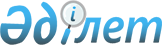 Об утверждении Правил формирования и использования Государственного реестра судебных экспертов Республики Казахстан
					
			Утративший силу
			
			
		
					Постановление Правительства Республики Казахстан от 4 июня 2010 года № 514. Утратило силу постановлением Правительства Республики Казахстан от 25 апреля 2015 года № 291      Сноска. Утратило силу постановлением Правительства РК от 25.04.2015 № 291 (вводится в действие со дня его официального опубликования).      Сноска. Заголовок постановления в редакции постановления Правительства РК от 21.10.2013 № 1122 (вводится в действие по истечении десяти календарных дней после первого официального опубликования).

      В соответствии с пунктом 1 статьи 17 Закона Республики Казахстан от 20 января 2010 года «О судебно-экспертной деятельности в Республике Казахстан» Правительство Республики Казахстан ПОСТАНОВЛЯЕТ:

      Сноска. Преамбула в редакции постановления Правительства РК от 21.10.2013 № 1122 (вводится в действие по истечении десяти календарных дней после первого официального опубликования).



      1. Утвердить прилагаемые Правила формирования и использования Государственного реестра судебных экспертов Республики Казахстан.

      Сноска. Пункт 1 в редакции постановления Правительства РК от 21.10.2013 № 1122 (вводится в действие по истечении десяти календарных дней после первого официального опубликования).



      2. Признать утратившими силу:



      1) постановление Правительства Республики Казахстан от 9 октября 1998 года № 1021 «Об утверждении Правил лицензирования судебно-экспертной деятельности в Республике Казахстан и Правил ведения Государственного реестра судебных экспертов» (САПП Республики Казахстан, 1998 г., № 35, ст. 322);



      2) постановление Правительства Республики Казахстан от 15 мая 1999 года № 578 «О внесении изменений и дополнений в постановление Правительства Республики Казахстан от 9 октября 1998 года № 1021» (САПП Республики Казахстан, 1999 г., № 19, ст. 203);



      3) пункт 2 постановления Правительства Республики Казахстан от 18 июня 2007 года № 504 «Об утверждении Правил лицензирования и квалификационных требований к судебно-экспертной деятельности» (САПП Республики Казахстан, 2007 г., № 19, ст. 222).



      3. Настоящее постановление вводится в действие по истечении десяти календарных дней со дня официального опубликования.      Премьер-Министр

      Республики Казахстан                       К. Масимов

Утверждены         

постановлением Правительства

Республики Казахстан    

от 4 июня 2010 года № 514   

Правила

формирования и использования Государственного реестра судебных

экспертов Республики Казахстан      Сноска. Заголовок Правил в редакции постановления Правительства РК от 21.10.2013 № 1122 (вводится в действие по истечении десяти календарных дней после первого официального опубликования). 

1. Общие положения

      1. Настоящие Правила формирования и использования Государственного реестра судебных экспертов Республики Казахстан разработаны в соответствии со статьей 17 Закона Республики Казахстан от 20 января 2010 года «О судебно-экспертной деятельности в Республике Казахстан» и определяют цель, порядок формирования и использования Государственного реестра судебных экспертов Республики Казахстан (далее - Государственный реестр).

      Сноска. Пункт 1 в редакции постановления Правительства РК от 21.10.2013 № 1122 (вводится в действие по истечении десяти календарных дней после первого официального опубликования).



      2. Государственный реестр содержит сведения о судебных экспертах, являющихся сотрудниками органов судебной экспертизы, а также о физических лицах, обладающих лицензией на занятие судебно-экспертной деятельностью (далее - судебные эксперты).

      Сноска. Пункт 2 в редакции постановления Правительства РК от 21.10.2013 № 1122 (вводится в действие по истечении десяти календарных дней после первого официального опубликования).



      3. Государственный реестр формируется в целях обеспечения органов, ведущих уголовный процесс, судов, органов (должностных лиц), в производстве которых находятся дела об административных правонарушениях, сведениями о судебных экспертах. 

2. Порядок формирования Государственного реестра

      4. Ведение Государственного реестра осуществляется Государственным учреждением «Центр судебной экспертизы Министерства юстиции Республики Казахстан» (далее - Центр).



      5. Информационное обеспечение ведения Государственного реестра осуществляют органы судебной экспертизы Министерства юстиции Республики Казахстан, уполномоченного органа в области здравоохранения Республики Казахстан (далее - органы судебной экспертизы) и комиссия по лицензированию судебно-экспертной деятельности при Министерстве юстиции Республики Казахстан (далее - Комиссия), предоставляя сведения о судебных экспертах.



      6. Сведения о судебных экспертах, подлежащих включению в Государственный реестр, направляются органами судебной экспертизы или Комиссией в Центр в одном экземпляре на государственном и русском языках, в печатном и электронном виде, заверенные печатью указанных органов, в течение пяти рабочих дней после принятия решения органами судебной экспертизы о присвоении квалификации судебного эксперта либо после выдачи Комиссией лицензии на занятие судебно-экспертной деятельностью.



      7. Сведения, подлежащие внесению в Государственный реестр, вносятся в него в течение пяти рабочих дней с момента их поступления в Центр.



      8. Государственный реестр ведется на бумажных и электронных носителях на государственном и русском языках по форме согласно приложению к настоящим Правилам.



      9. Бумажный вариант Государственного реестра прошнуровывается, пронумеровывается, подписывается ответственным лицом, скрепляется печатью Центра.



      Нумерация страниц является сквозной.



      Записи карандашом, помарки, подчистки, исправления, изъятие листов не допускаются.



      10. При необходимости внесения изменений и дополнений в Государственный реестр органы судебной экспертизы и Комиссия направляют соответствующую информацию в Центр в одном экземпляре на государственном и русском языках, в печатном и электронном виде заверенные печатью указанных органов, в течение пяти рабочих дней со дня принятия решения органами судебной экспертизы либо Комиссией о внесении изменений и дополнений.



      Изменения и дополнения в Государственный реестр вносятся Центром в течение пяти рабочих дней с момента поступления информации, указанной в настоящем пункте.



      11. Электронный вариант Государственного реестра размещается на интернет-ресурсах Министерства юстиции Республики Казахстан. 

3. Порядок использования Государственного реестра

      12. Орган, ведущий уголовный процесс, суд, орган (должностное лицо), в производстве которых находится дело об административном правонарушении, иные участники процесса используют сведения о судебных экспертах, внесенные в Государственный реестр.



      13. При необходимости орган, ведущий уголовный процесс, суд, орган (должностное лицо), в производстве которых находится дело об административном правонарушении, иные участники процесса оформляют в письменном виде запрос в адрес Центра о предоставлении сведений о судебных экспертах.



      14. Центр в течение двух рабочих дней со дня поступления запроса в письменном виде предоставляет выписку из Государственного реестра, удостоверенную подписью руководителя либо лица, его замещающего, и печатью Центра.



      15. Данная выписка направляется в адрес органа, ведущего уголовный процесс, суда, органа (должностного лица), в производстве которого находится дело об административном правонарушении, иных участников процесса, оформивших запрос.

Приложение              

к Правилам формирования и использования

Государственного реестра судебных   

экспертов Республики Казахстан     

Форма Государственного реестра судебных экспертов

Республики Казахстан      Сноска. Приложение с изменением, внесенным постановлением Правительства РК от 21.10.2013 № 1122 (вводится в действие по истечении десяти календарных дней после первого официального опубликования).
					© 2012. РГП на ПХВ «Институт законодательства и правовой информации Республики Казахстан» Министерства юстиции Республики Казахстан
				№

п/пФамилия,

имя,

отчествоОбразова-

ние,

наличие

ученой

степени,

званияЭкспертная

специальность

(специальности),

номер и дата

выдачи

квалификацион-

ного

свидетельства

на право

производства

определенного

вида судебной

экспертизы,

наименование

государственного

органа выдавшего

егоДата

прохождения

аттестацииМесто работы

сотрудников

органов

судебной

экспертизы и

занимаемая ими

должность/номер

и дата выдачи

лицензии

на занятие

судебно-

экспертной

деятельностью

лица,

осуществляющего

судебно-

экспертную

деятельность

на основании

лицензииПримечание1234567